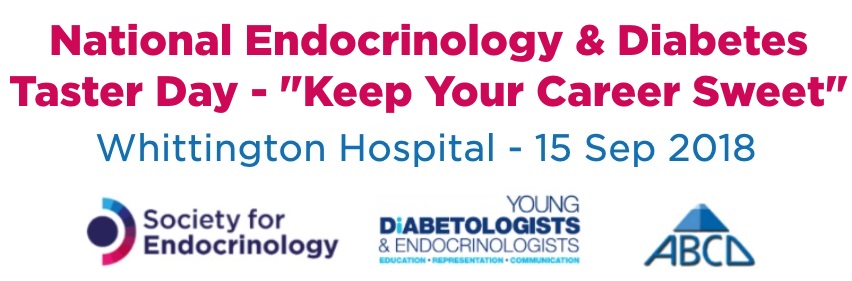 0900-09450900-0945Registration and coffeeRegistration and coffee0945-10450945-1045Introductory sessionIntroductory session60 minsOpening wordsOpening wordsOpening wordsOpening wordsClinical diabetes and Endocrinology- What it’s all aboutProf Tahseen ChowdhuryClinical diabetes and Endocrinology- What it’s all aboutProf Tahseen ChowdhuryClinical diabetes and Endocrinology- What it’s all aboutProf Tahseen ChowdhuryClinical diabetes and Endocrinology- What it’s all aboutProf Tahseen Chowdhury30 minsCareer pathway & opportunitiesDr Amar PuttanaCareer pathway & opportunitiesDr Amar PuttanaCareer pathway & opportunitiesDr Amar PuttanaCareer pathway & opportunitiesDr Amar Puttana15 minsCV building for D&E- enhancing your chances of getting a D&E training postDr Amar PuttanaCV building for D&E- enhancing your chances of getting a D&E training postDr Amar PuttanaCV building for D&E- enhancing your chances of getting a D&E training postDr Amar PuttanaCV building for D&E- enhancing your chances of getting a D&E training postDr Amar Puttana15 minsGroup A: Introduction to Diabetes AM, Endocrinology PMGroup B: Introduction to Endocrinology AM, Diabetes PMGroup A: Introduction to Diabetes AM, Endocrinology PMGroup B: Introduction to Endocrinology AM, Diabetes PMGroup A: Introduction to Diabetes AM, Endocrinology PMGroup B: Introduction to Endocrinology AM, Diabetes PMGroup A: Introduction to Diabetes AM, Endocrinology PMGroup B: Introduction to Endocrinology AM, Diabetes PMGroup A: Introduction to Diabetes AM, Endocrinology PMGroup B: Introduction to Endocrinology AM, Diabetes PM1100-12301330-1500An Introduction to DiabetesAn Introduction to DiabetesAn Introduction to Diabetes90 minsBrief introduction to clinical diabetes as a specialtyProf Tahseen ChowdhuryBrief introduction to clinical diabetes as a specialtyProf Tahseen ChowdhuryBrief introduction to clinical diabetes as a specialtyProf Tahseen ChowdhuryBrief introduction to clinical diabetes as a specialtyProf Tahseen Chowdhury20 minsDivide into three groups and rotate:Divide into three groups and rotate:Divide into three groups and rotate:Divide into three groups and rotate:Group 1: Living with diabetes Mr Brian HoadlyGroup 1: Living with diabetes Mr Brian HoadlyGroup 1: Living with diabetes Mr Brian HoadlyGroup 1: Living with diabetes Mr Brian Hoadly20 minsGroup 2: Pumps, sensors, technologyDr Sarita NaikGroup 2: Pumps, sensors, technologyDr Sarita NaikGroup 2: Pumps, sensors, technologyDr Sarita NaikGroup 2: Pumps, sensors, technologyDr Sarita Naik20 minsGroup 3: Who’s who in the diabetes MDT- meet the real expertsMr Will HadfieldGroup 3: Who’s who in the diabetes MDT- meet the real expertsMr Will HadfieldGroup 3: Who’s who in the diabetes MDT- meet the real expertsMr Will HadfieldGroup 3: Who’s who in the diabetes MDT- meet the real expertsMr Will Hadfield20 mins1230-13301230-1330LunchLunch60 mins1100- 12301300- 15001100- 12301300- 1500An Introduction to EndocrinologyAn Introduction to Endocrinology90 mins Brief introduction to clinical endocrinology as a specialtyDr Helen SimpsonBrief introduction to clinical endocrinology as a specialtyDr Helen SimpsonBrief introduction to clinical endocrinology as a specialtyDr Helen SimpsonBrief introduction to clinical endocrinology as a specialtyDr Helen Simpson20 minsDivide into three groups and rotate:Divide into three groups and rotate:Divide into three groups and rotate:Divide into three groups and rotate:Group 1: Clinical Case PituitaryDr Stephanie BaldewegGroup 1: Clinical Case PituitaryDr Stephanie BaldewegGroup 1: Clinical Case PituitaryDr Stephanie BaldewegGroup 1: Clinical Case PituitaryDr Stephanie Baldeweg20 minsGroup 2: Clinical Case ThyroidDr Helen SimpsonGroup 2: Clinical Case ThyroidDr Helen SimpsonGroup 2: Clinical Case ThyroidDr Helen SimpsonGroup 2: Clinical Case ThyroidDr Helen Simpson20 minsGroup 3: Clinical Case FertilityDr Channa Jayasena/ Dr Umasuthan SrirangalingamGroup 3: Clinical Case FertilityDr Channa Jayasena/ Dr Umasuthan SrirangalingamGroup 3: Clinical Case FertilityDr Channa Jayasena/ Dr Umasuthan SrirangalingamGroup 3: Clinical Case FertilityDr Channa Jayasena/ Dr Umasuthan Srirangalingam20 mins1510- 15301510- 15301510- 1530What Diabetes has done for me – Dr Sarita Naik20 mins                                  1530- 15501530- 15501530- 1550What Endocrinology has done for me – Prof Will Drake20 mins1550- 16001550- 16001550- 1600Closing Words                                                                                               10 mins160016001600CloseClose